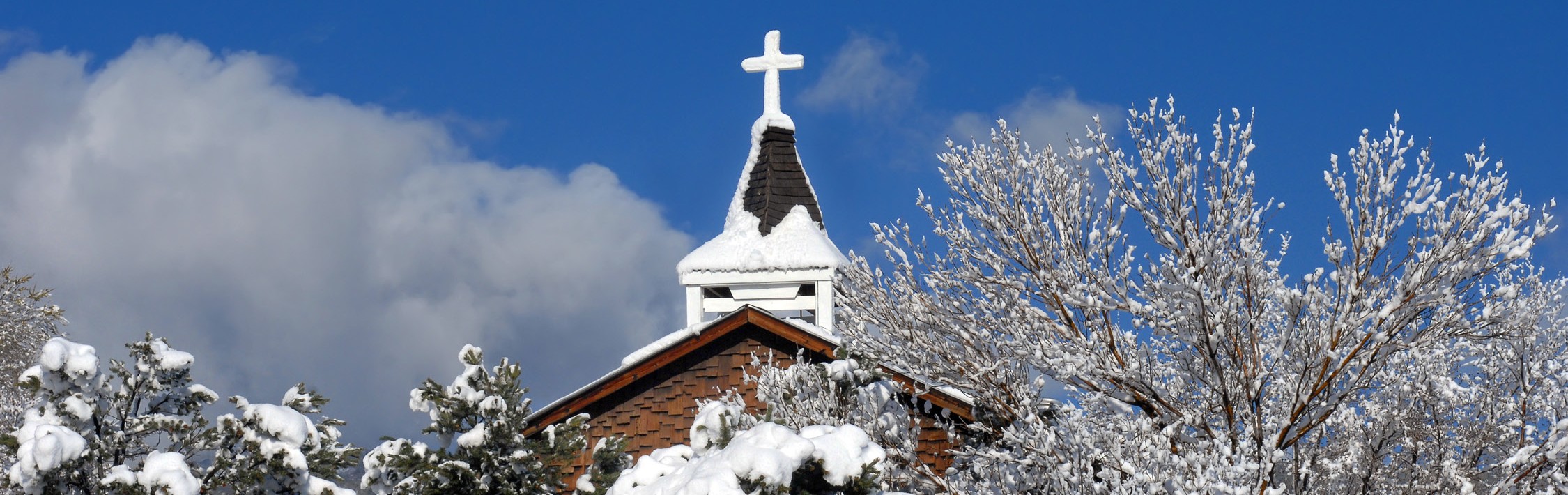 Fifth Sunday in Ordinary Time Weekend of February 3/4, 2018In today’s Gospel we hear of a great number of suffering people who seek the healing touch of Jesus. He could not respond to them all. But the Gospel also reveals Jesus, after praying in solitude, sensing an urgency to proclaim the Good News of his Father’s redemptive love to those who suffer in the nearby villages and towns. Stewards are called to follow in Jesus’ footsteps, to respond to those who suffer with compassion. How are we responding to the suffering in our world? How are we using our gifts to continue the work of Christ’s redemptive healing?Sixth Sunday in Ordinary Time Weekend of February 10/11, 2018The fate of a leper is a great tragedy at any time and place. In Jesus’ time, lepers were considered condemned, part of the plagues God sent as punishment. They were cast out of society and abandoned. Saint Mark’s Gospel reveals the unthinkable. Jesus reaches out and touches a leper. He risks catching the contagious disease and heals the man. As the Gospel story teaches, no one is aban- doned by Christ. Are there those in our society or in our personal lives for whom we ascribe no hope, who we have abandoned, treated like lepers? Or as Christ’s stew- ards of our sisters and brothers, do we risk reaching out and touching those who may seem to us to be “unclean” or not worthy of our time or attention?Ash Wednesday February 14, 2018The Gospel reading for Ash Wednesday concerns itself with what has become a traditional three-part Lenten ex- ercise: prayer, fasting and almsgiving. Jesus instructs his followers to turn to God, to turn from self-interest andto deepen their relationship with the Lord in secret. He tells them in effect that a humble and quiet disposition toward prayer, self-denial and reaching out to others is transforming and leads to a favorable outcome. What  is our plan to turn ever closer to God in this Lentenseason? Are we prepared to treat this season as a sacred time, a time to deepen our own relationship with the one who redeemed us?First Sunday of LentWeekend of February 17/18, 2018In today’s Gospel, Jesus urges his listeners to do two things: to believe in the Good News and to repent. The steward is called to repent: to acquire an openness to begin anew, to change existing attitudes and habits, and to act with faith  in the Gospel. In this season of Lent, now is the time to ask ourselves whether or not we truly believe in the Gospel; and if we do, to what extent are we willing to change our prevailing habits and be more faithful to the Gospel?Second Sunday of LentWeekend of February 24/25, 2018The Gospel story of the transfiguration of Jesus holds many lessons; the most prominent being the transformation of Jesus from simply being perceived as a wise and gifted prophet to the one who has fulfilled the sacred traditions of the Mosaic law and the hope of the prophets, the Mes- siah, the Christ. The Lord calls his stewards to participate  in His redemptive activity. Heeding this call requires trans- formation, being willing to renounce patterns of behavior that draw us away from God. In this coming week of Lent, let us pray for the grace to be transformed, so that by our goodness and generosity, we may walk more authentically in the footsteps of Jesus.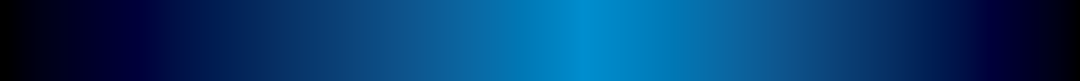 